Attest van hoofdgebruikEigenaar van de wagen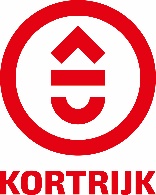 Firmanaam (indien firmawagen) 	Naam	Voornaam	Adres	Postcode + gemeente	Telefoon	Verklaart hierbij dat onderstaande hoofdgebruiker is van de wagen :Naam	Voornaam	Adres	Postcode + gemeente	E-mail adres 	Telefoon	Rijkregisternummer :	Nummerplaat 	Handtekening eigenaar,					Handtekening gebruiker,……………………………………						…………………………………………..